INDICAÇÃO Nº 133/2023 ASSUNTO: Solicita ao Sr. Prefeito Municipal que determine ao departamento competente que efetue, em caráter de urgência, operação de roçada e limpeza de área pública, no passeio público e ao longo da Avenida Olga  Tarrusselo Geromel – Jardim São Luiz II, Itatiba - SP . Senhor Presidente, INDICO ao Sr. Prefeito Municipal, nos termos do Regimento Interno desta Casa de Leis, que determine ao departamento competente que efetue, em caráter de urgência, operação de roçada e limpeza de área pública, no passeio público e ao longo da Av. Olga Tarrusselo Geromel - Jardim São Luiz II, Itatiba - SP.A presente indicação tem o objetivo de atender solicitação de moradores que chegaram até esse vereador, que nos contatou para relatar as condições precárias de manutenção em toda a extensão do passeio público e ao longo do referido endereço, gerando sensação de insegurança para moradores do entorno, pais, crianças (inclusive em trajeto de ida e volta para escolas e comércios) fotos anexas. O mato alto é propício para a disseminação de insetos, roedores e animais peçonhentos. Por estes motivos apresentados, tornam-se necessárias ações urgentes da Administração Pública e sua execução no menor tempo possível.SALA DAS SESSÕES, 02 de fevereiro de 2023.IGOR HUNGAROVereador – PDTAv. Olga Tarrusselo Geromel- Jardim São Luiz II, Itatiba – SP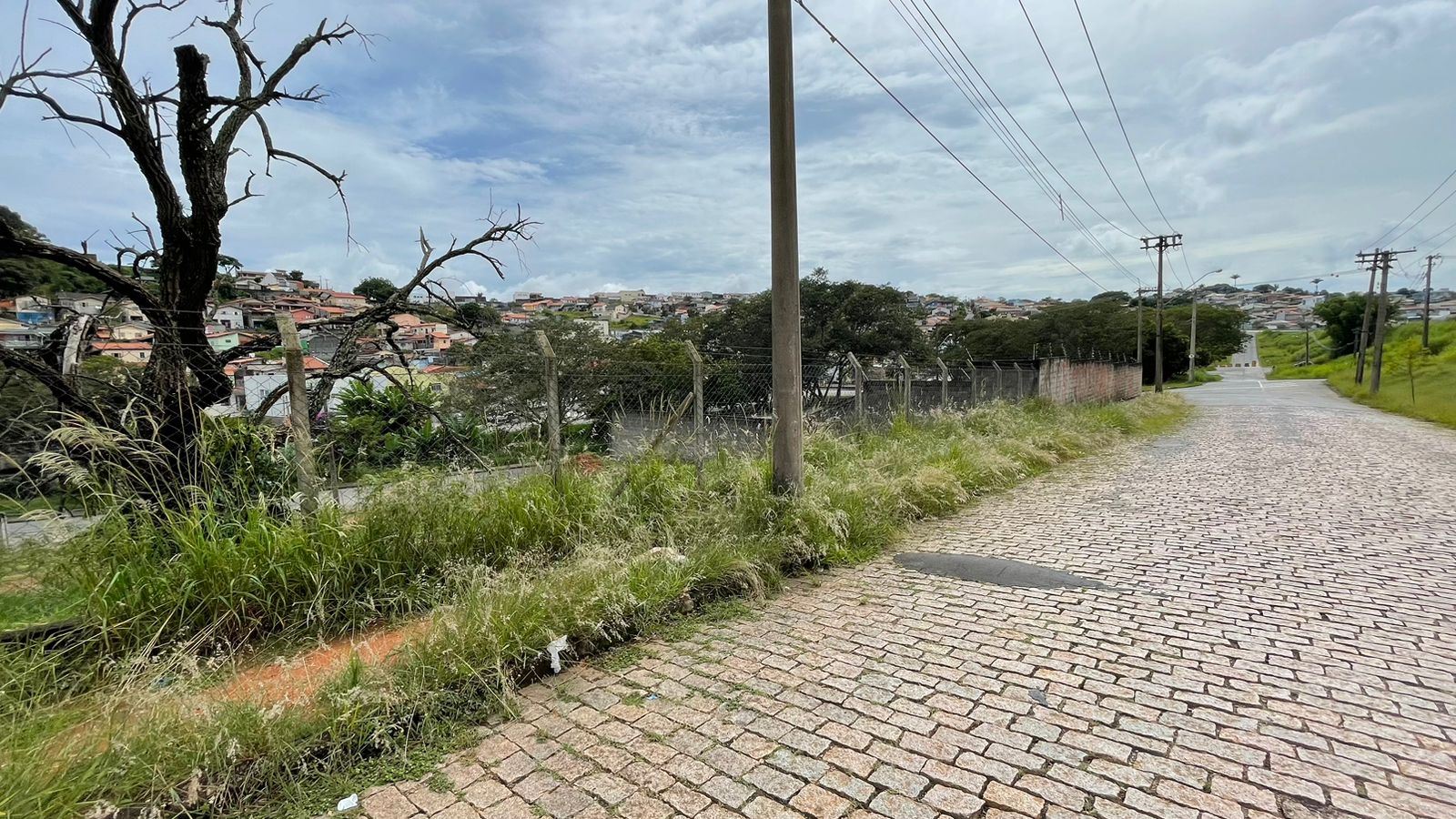 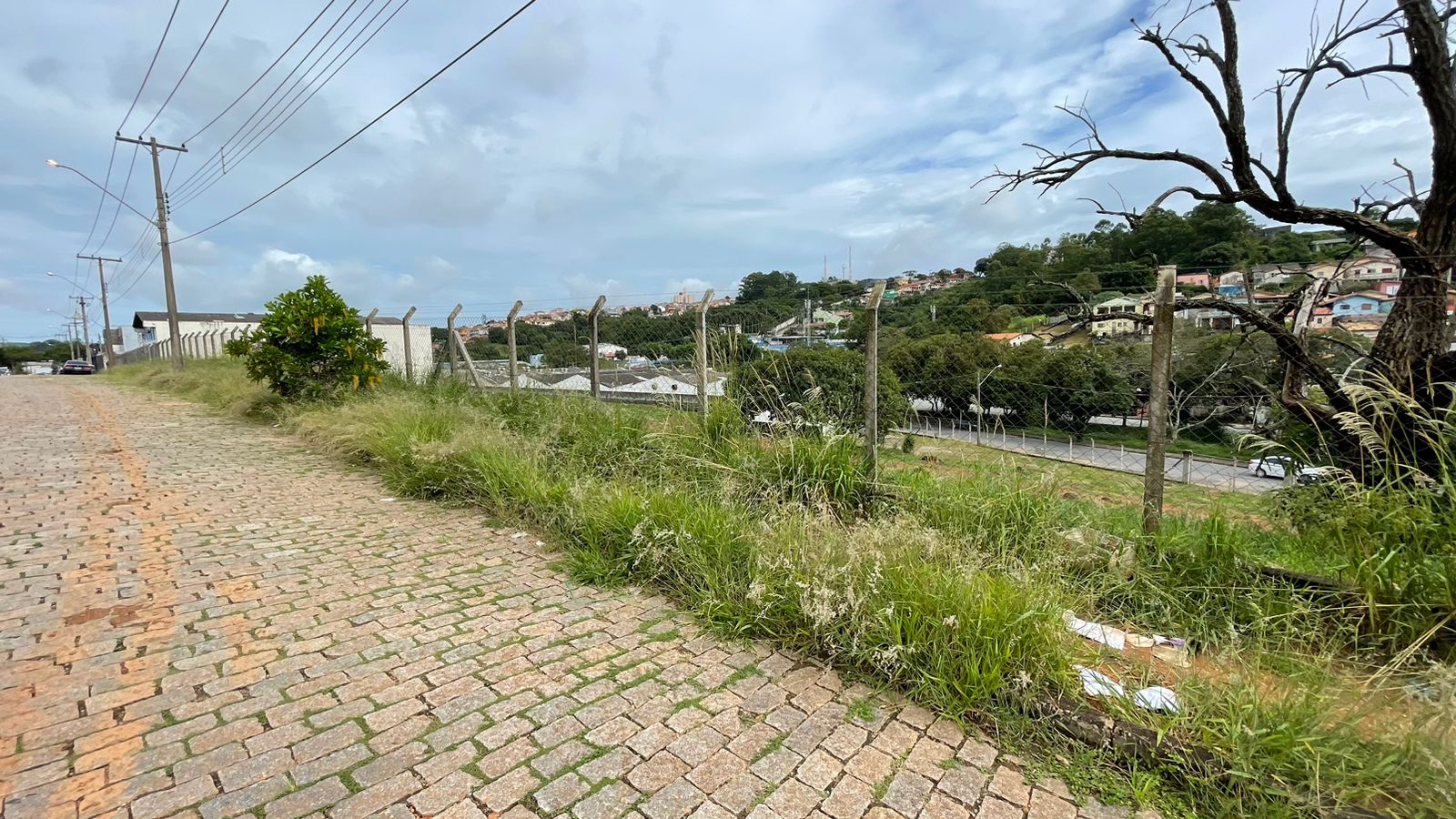 